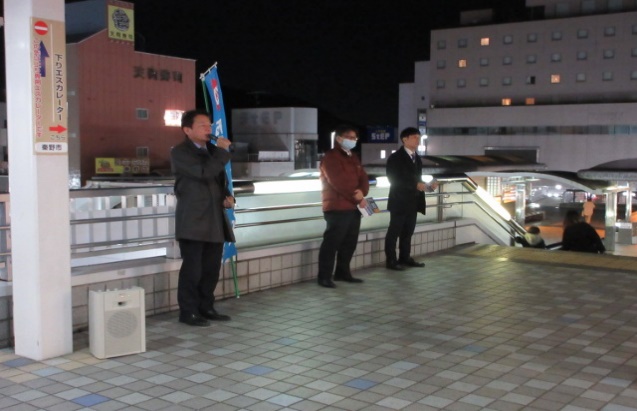 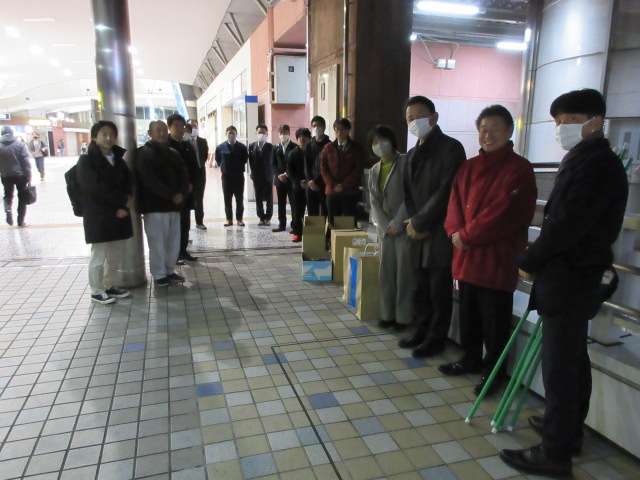 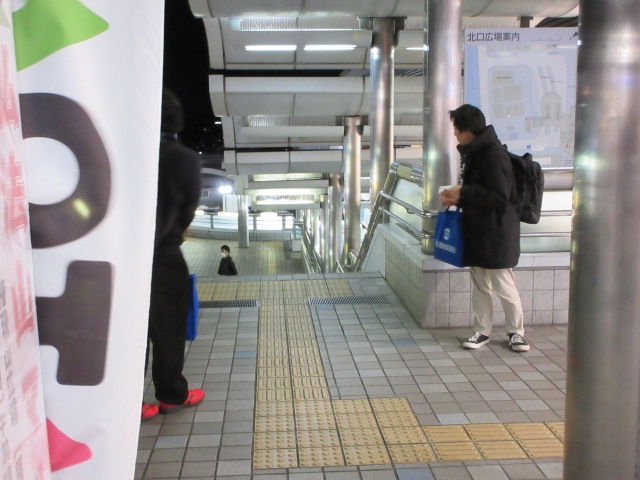 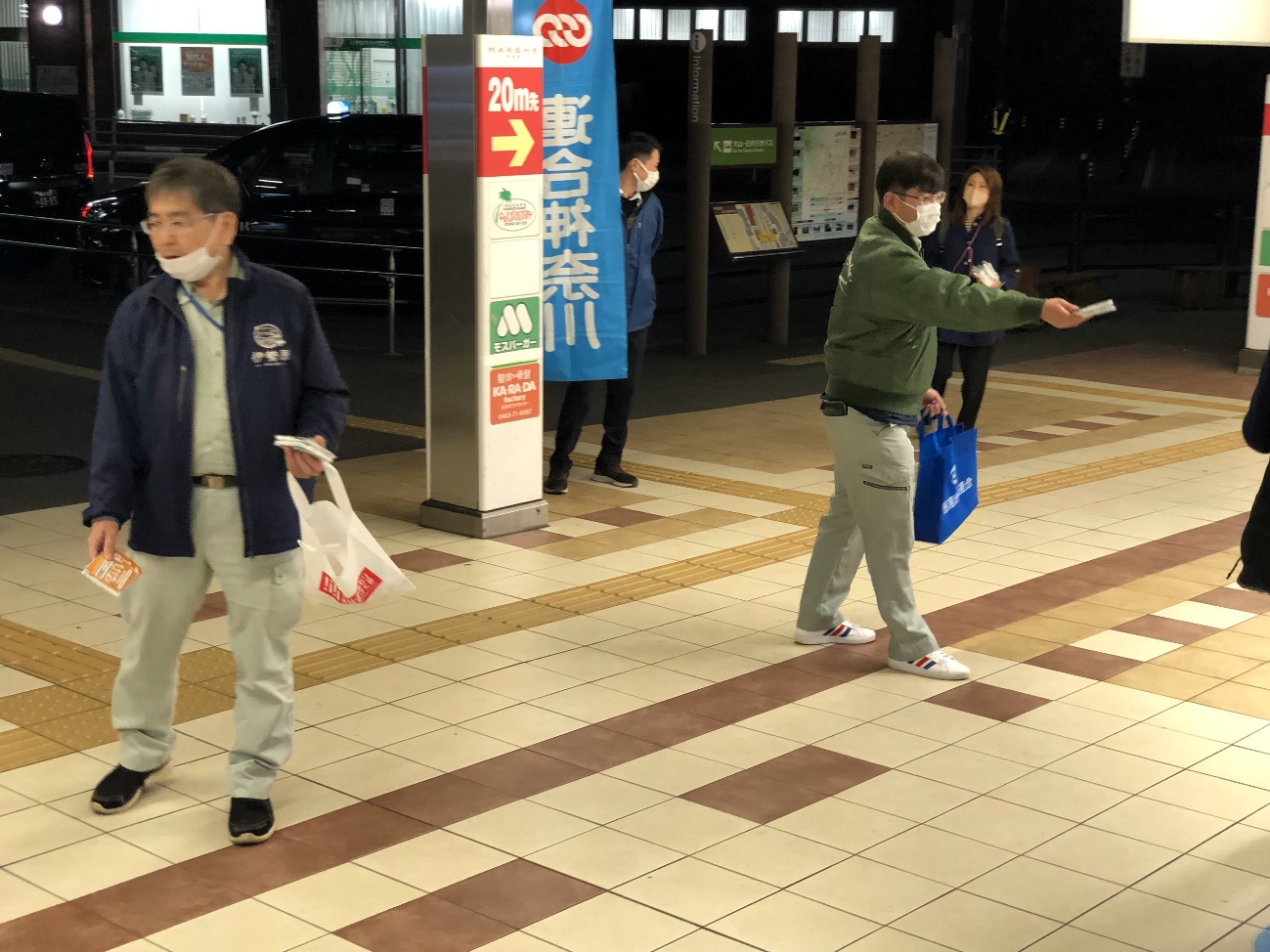 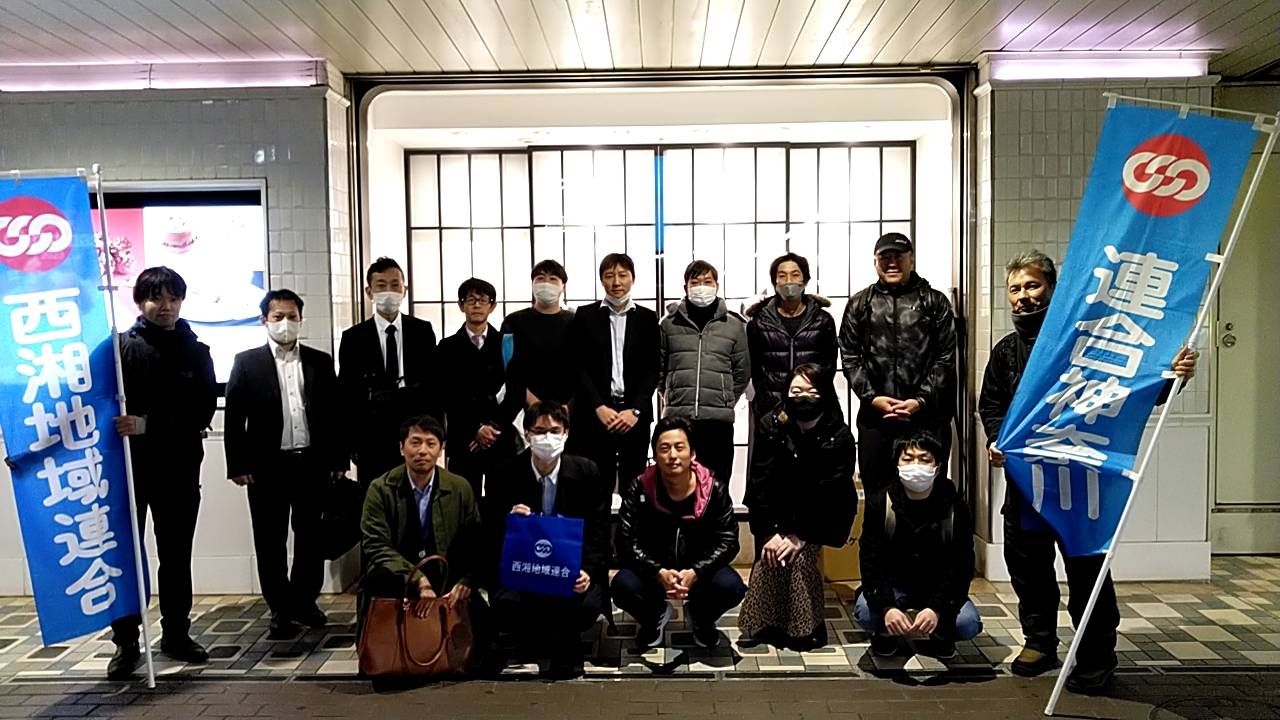 秦野駅参加者　　　　　　　　　　　　　　　　マイクアピールする大薗議長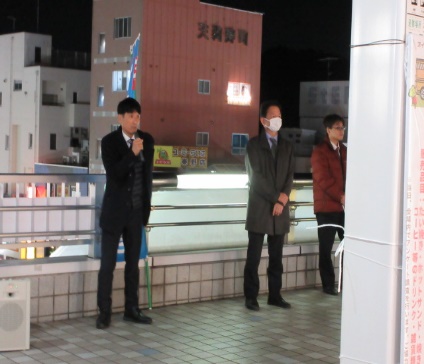 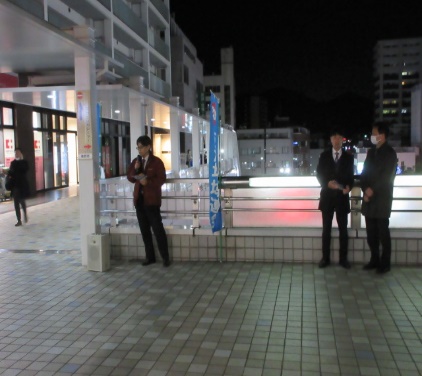 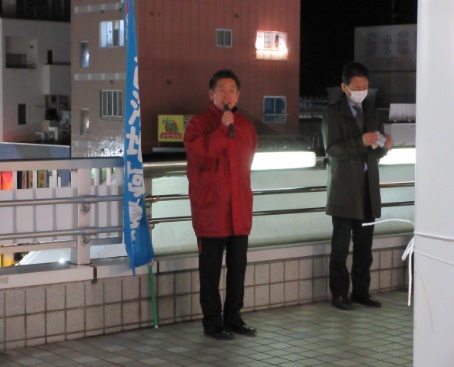 八尋議員　　　　　　　　　　　　大野議員　　　　　　　　藤井副議長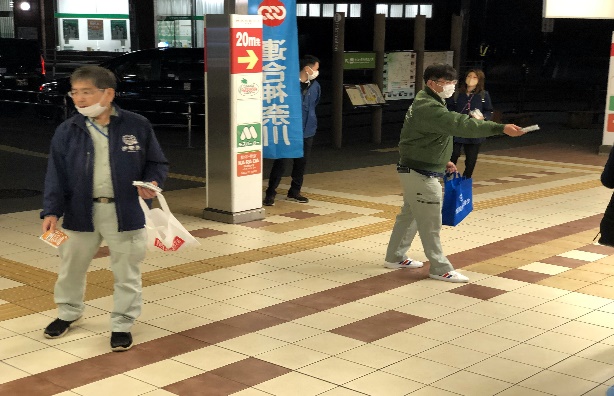 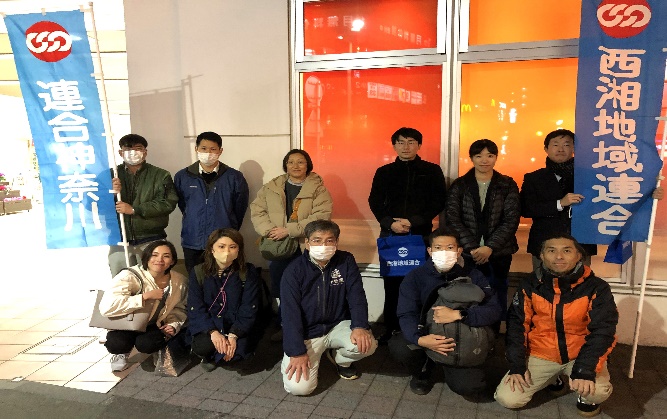 伊勢原駅参加者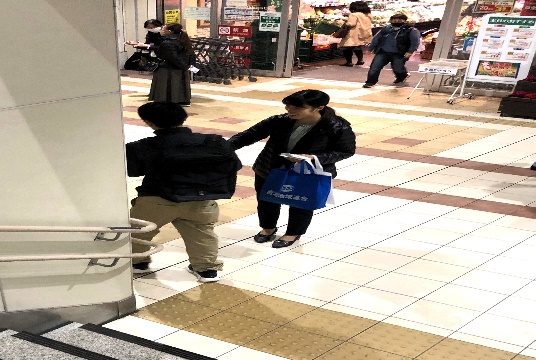 　　　　　　　　　　　　　　　　　　　平塚駅参加者